СОВЕТ ДЕПУТАТОВ МУНИЦИПАЛЬНОГО ОБРАЗОВАНИЯ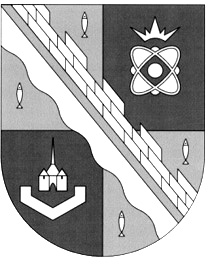 СОСНОВОБОРСКИЙ ГОРОДСКОЙ ОКРУГ ЛЕНИНГРАДСКОЙ ОБЛАСТИ(ТРЕТИЙ СОЗЫВ)Р Е Ш Е Н И ЕРуководствуясь статьей 47 Бюджетного кодекса Российской Федерации, в соответствии со статьями 13 и 31 Федерального закона от 08.11.2007 № 257-ФЗ «Об автомобильных дорогах и о дорожной деятельности в Российской Федерации и о внесении изменений в отдельные законодательные акты Российской Федерации», Постановлением Правительства Российской Федерации от 16.11.2009 № 934 «О возмещении вреда, причиняемого транспортными средствами, осуществляющими перевозки тяжеловесных грузов по автомобильным дорогам Российской Федерации», совет депутатов Сосновоборского городского округаР Е Ш И Л:1. Принять проект решения «Об определении размера вреда, причиняемого тяжеловесными транспортными средствами при движении по автомобильным дорогам местного значения Сосновоборского городского округа» (В первом чтении).2. Определить размер вреда, причиняемого тяжеловесными транспортными средствами при движении по автомобильным дорогам местного значения Сосновоборского городского округа в соответствии с показателями согласно приложению к настоящему решению.3. Предложить администрации Сосновоборского городского округа  представить в постоянную депутатскую комиссию по экономике, муниципальному имуществу, земле и строительству методику расчета вреда, причиняемого тяжеловесными транспортными средствами при движении по автомобильным дорогам местного значения Сосновоборского городского округа», и провести оценку регулирующего воздействия проекта решения  «Об определении размера вреда, причиняемого тяжеловесными транспортными средствами при движении по автомобильным дорогам местного значения Сосновоборского городского округа» (Во втором  чтении).4.Настоящее решение вступает в силу со дня принятия.Глава Сосновоборскогогородского округа                                                                   А.В. ИвановПРИЛОЖЕНИЕ к                                                                                         решению совета депутатов                                                                                         Сосновоборского городского округа                                                                                         от 31.01.2018 года № 11                                                                                     ПОКАЗАТЕЛИРАЗМЕРА ВРЕДА, ПРИЧИНЯЕМОГО ТЯЖЕЛОВЕСНЫМ ТРАНСПОРТНЫМ СРЕДСТВОМ, ПРИ ДВИЖЕНИИ УКАЗАННОГО ТРАНСПОРТНОГО СРЕДСТВА ПО АВТОМОБИЛЬНЫМ ДОРОГАМ МЕСТНОГО ЗНАЧЕНИЯ СОСНОВОБОРСКОГО ГОРОДСКОГО ОКРУГАТаблица 1РАЗМЕР ВРЕДА ПРИ ПРЕВЫШЕНИИ ЗНАЧЕНИЯПРЕДЕЛЬНО ДОПУСТИМОЙ МАССЫ ТРАНСПОРТНОГО СРЕДСТВАТаблица 2РАЗМЕР ВРЕДАПРИ ПРЕВЫШЕНИИ ЗНАЧЕНИЙ ПРЕДЕЛЬНО ДОПУСТИМЫХ ОСЕВЫХНАГРУЗОК НА КАЖДУЮ ОСЬ ТРАНСПОРТНОГО СРЕДСТВАПримечание.
Расчет показателей размера вреда, не указанных в таблицах 1 и 2, осуществляется по формулам, приведенным в Методике расчета размера вреда, причиняемого транспортными средствами, осуществляющими перевозки тяжеловесных грузов, предусмотренной Правилами возмещения вреда, причиняемого транспортными средствами, осуществляющими перевозки тяжеловесных грузов, утвержденными постановлением Правительства Российской Федерации от 16.11.2009 № 934 «О возмещении вреда, причиняемого транспортными средствами, осуществляющими перевозки тяжеловесных грузов по автомобильным дорогам Российской Федерации».Таблица 3ИСХОДНОЕ ЗНАЧЕНИЕ ВРЕДА, ПРИЧИНЯЕМОГО ТЯЖЕЛОВЕСНЫМ ТРАНСПОРТНЫМ СРЕДСТВОМ ПРИ ПРЕВЫШЕНИИ ДОПУСТИМЫХ ОСЕВЫХ НАГРУЗОК ДЛЯ АВТОМОБИЛЬНОЙ ДОРОГИ НА 5 ПРОЦЕНТОВ И ПОСТОЯННЫЕ КОЭФФИЦИЕНТЫ ДЛЯ АВТОМОБИЛЬНЫХ ДОРОГ СОСНОВОБОРСКОГО ГОРОДСКОГО ОКРУГА.                                            от 31.01.2018 г.  № 11  «Об определении размера вреда, причиняемого тяжеловесными транспортными средствами при движении по автомобильным дорогам местного значения Сосновоборского городского округа» (В первом чтении)Превышение предельно допустимой массы             транспортного средства, проц.           Размер вреда, руб. на 100 кмДо 10 включительно                                        2709           Свыше 10 до 20 включительно                                3098            Свыше 20 до 30 включительно                               3487            Свыше 30 до 40 включительно                              3876          Свыше 40 до 50 включительно                              4265           Свыше 50 до 60 включительно                              4654            Свыше 60                                    рассчитывается по формулам, приведенным в Методике расчета размера вреда, причиняемого транспортными средствами, осуществляющими перевозки тяжеловесных грузов, предусмотренной Правилами возмещения вреда, причиняемого транспортными средствами, осуществляющими перевозки тяжеловесных грузов, утвержденными постановлением Правительства Российской Федерации от 16.11.2009 № 934 «О возмещении вреда, причиняемого транспортными средствами, осуществляющими перевозки тяжеловесных грузов по автомобильным дорогам Российской Федерации»Превышение предельно допустимых осевых нагрузок на ось транспортного средства, проц.Размер вреда, руб. на 100 км1	2До 10 включительно         1144Свыше 10 до 20 включительно1380Свыше 20 до 30 включительно1456Свыше 30 до 40 включительно1525Свыше 40 до 50 включительно1594Свыше 50 до 60 включительно1669Свыше 60                   рассчитывается по формулам, приведенным в Методике расчета размера вреда, причиняемого транспортными средствами, осуществляющими перевозки тяжеловесных грузов, предусмотренной Правилами возмещения вреда, причиняемого транспортными средствами, осуществляющими перевозки тяжеловесных грузов, утвержденными постановлением Правительства Российской Федерации от 16.11.2009 № 934 «О возмещении вреда, причиняемого транспортными средствами, осуществляющими перевозки тяжеловесных грузов по автомобильным дорогам Российской Федерации»Нормативная (расчетная) осевая нагрузка для автомобильной дороги, тонн/ось Исходное значение размера вреда(рублей на 100 км.)Постоянные коэффициенты Постоянные коэффициенты Постоянные коэффициенты Постоянные коэффициенты a b c d 6 2400 1,63 0,27 3016 16,29 10 2020 24,01 2,4 3016 16,29 11,5 1744 31,06 2,7 3016 16,29 